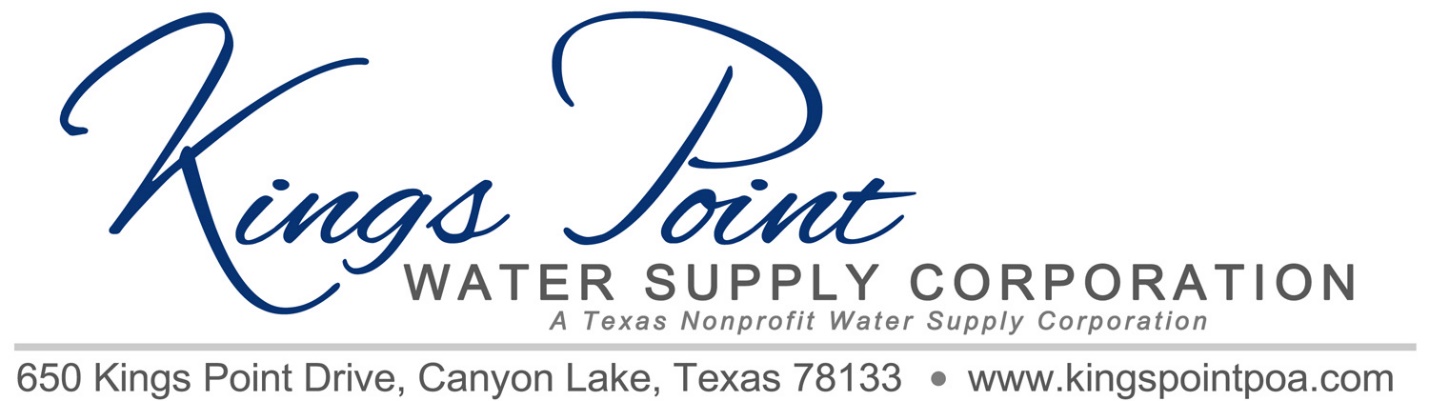 AgendaBoard of Directors MeetingJuly 16, 2021 - Noon - Kings Point PavilionCall to OrderDetermination of QuorumProof of NoticeAdoption of Standing RulesApproval of Previous MinutesTreasurer's ReportOld Business:ValvesNew Business:	Generator Contract Review/ApprovalPropane Tank CostsElectrical Power  upgradeImprovements to Well Site to Accommodate Generator, Propane Tank and Changes Required by PECFence and new gateFederal  Income TaxesBleach PricesAnnual  Irrigation InspectionsAny Other BusinessSchedule Next MeetingDiscussionAdjournment